АДМИНИСТРАЦИЯ ВОЗДВИЖЕНСКОГО СЕЛЬСОВЕТА САРАКТАШСКОГО РАЙОНА ОРЕНБУРГСКОЙ ОБЛАСТИП О С Т А Н О В Л Е Н И Е____________________________________________________________________Об утверждении административного регламента предоставления муниципальной услуги «Прием документов и выдача уведомлений о переводе или об отказе в переводе жилого помещения в нежилое помещение или нежилого помещения в жилое помещение на территории муниципального образования Воздвиженский сельсовет Саракташского района Оренбургской области»В соответствии с Федеральным законом от 6 октября 2003 года                  № 131-ФЗ «Об общих принципах организации местного самоуправления в Российской Федерации», Жилищным кодексом Российской Федерации от             29 декабря 2004 года № 188-ФЗ, Федеральным законом от 27 июля 2010 года № 210-ФЗ «Об организации предоставления государственных и муниципальных услуг», руководствуясь Уставом муниципального образования Воздвиженский сельсовет Саракташского района Оренбургской области, Утвердить административный регламент предоставления муниципальной услуги «Прием документов и выдача уведомлений о переводе или об отказе в переводе жилого помещения в нежилое помещение или нежилого помещения в жилое помещение на территории муниципального образования Воздвиженский сельсовет Саракташского района Оренбургской области» согласно приложению.Признать утратившим силу постановление администрации Воздвиженского сельсовета Саракташского района Оренбургской области от 22 июня 2012 года № 66-п «Об утверждении административного регламента предоставления муниципальной услуги «Перевод жилого помещения в нежилое или нежилого помещения в жилое помещение».Настоящее постановление вступает в силу после дня его обнародования и подлежит размещению на официальном сайте муниципального образования Воздвиженский сельсовет.4. Контроль за выполнением настоящего постановления оставляю за собой.Глава сельсовета								А.И. СкузоватовРазослано: прокуратуре района, в делоПриложение к постановлению  администрацииВоздвиженского сельсоветаот 16.09.2021 №81-пАдминистративный регламентпредоставления муниципальной услуги «Прием документов и выдача уведомлений о переводе или об отказе в переводе жилого помещения в нежилое помещение или нежилого помещения в жилое помещение на территории муниципального образования Воздвиженский сельсовет Саракташского района Оренбургской области»I. Общие положения Предмет регулирования регламентаАдминистративный регламент предоставления муниципальной услуги «Прием документов и выдача уведомлений о переводе или об отказе в переводе жилого помещения в нежилое помещение или нежилого помещения в жилое помещение на территории муниципального образования Воздвиженский сельсовет Саракташского района Оренбургской области» (далее - муниципальная услуга) определяет сроки и последовательность действий (далее - административная процедура), осуществляемых органом местного самоуправления при приеме документов и выдаче уведомлений о переводе или об отказе в переводе жилого помещения в нежилое помещение или нежилого помещения в жилое помещение.Круг заявителейЗаявители на получение муниципальной услуги: юридические и физические лица, являющиеся собственниками соответствующего помещения.От имени заявителей могут выступать их представители, имеющие право в соответствии с законодательством Российской Федерации либо в силу наделения их в порядке, установленном законодательством Российской Федерации, полномочиями выступать от их имени.Требования к порядку информирования о предоставлении муниципальной услугиНаименование органа местного самоуправления: администрация муниципального образования Воздвиженский сельсовет Саракташского района Оренбургской области (далее - администрация Воздвиженского сельсовета);Почтовый адрес: 462139, Оренбургская область, Саракташский район, село Воздвиженка, ул. Центральная, 29.Адрес электронной почты: adm-vozdvizgenka@yandex.ruАдрес официального сайта: www.adm-vozdvigenka.ruГрафик работы администрации Воздвиженского  сельсовета:понедельник - пятница: с 8.45 до 17.15, обеденный перерыв: с 12.45 до 14.15Выходные дни -  суббота и воскресеньеТелефон для справок: 8(35333)29 0 47, Факс: 8(35333)29 0 494. Информация о месте нахождения, графике работы, контактных телефонах специалистов органа местного самоуправления, уполномоченных на предоставление муниципальной услуги, указывается на официальном сайте администрации Воздвиженского сельсовета в сети "Интернет": (далее - официальный сайт), на информационных стендах в залах приёма заявителей в органе местного самоуправления.5. Информация о месте нахождения, графике работы, контактных телефонах государственных органов, органов местного самоуправления, организаций, участвующих в предоставлении муниципальной услуги, указывается на официальном сайте администрации Воздвиженского сельсовета6. Информация по вопросам предоставления услуг, которые являются необходимыми и обязательными для предоставления муниципальной услуги (при наличии соответствующего нормативного правового акта представительного органа местного самоуправления) указывается на официальном сайте администрации Воздвиженского сельсовета7. Информация о муниципальной услуге, размещаемая на информационных стендах органа местного самоуправления, содержит следующие сведения:1) место нахождения, график (режим) работы, номера телефонов, адреса электронной почты;2) блок-схема предоставления муниципальной услуги;3) категория получателей муниципальной услуги;4) перечень документов, необходимых для получения муниципальной услуги;5) образец заявления для предоставления муниципальной услуги;6) основания для отказа в приёме документов для предоставления муниципальной услуги;7) основания отказа в предоставлении муниципальной услуги.8. Информация о муниципальной услуге, в том числе о ходе ее предоставления, может быть получена по телефону, а также в электронной форме через "Единый интернет-портал государственных и муниципальных услуг" www.gosuslugi.ru (далее - Портал).При ответе на телефонный звонок специалист должен назвать фамилию, имя, отчество, должность и проинформировать по интересующему вопросу.II. Стандарт предоставления муниципальной услугиНаименование муниципальной услуги9. Наименование муниципальной услуги: "Прием документов и выдача уведомлений о переводе или об отказе в переводе жилого помещения в нежилое помещение или нежилого помещения в жилое помещение на территории муниципального образования Воздвиженский сельсовет Саракташского района Оренбургской области» 10. Муниципальная услуга носит заявительный порядок обращения.Наименование органа, предоставляющего муниципальную услугу11. Муниципальная услуга предоставляется администрацией Воздвиженского сельсовета Саракташского района Оренбургской области (далее - орган местного самоуправления).12. Органы государственной власти, местного самоуправления, организации, участвующие в предоставлении муниципальной услуги:Управление Федеральной службы государственной регистрации, кадастра и картографии по Оренбургской области;Филиал Федерального государственного бюджетного учреждения "Федеральная кадастровая палата Федеральной службы государственной регистрации, кадастра и картографии" по Оренбургской области";Министерство культуры и внешних связей Оренбургской области;Межрайонная инспекция Федеральной налоговой службы № 10 по Оренбургской области;Государственное бюджетное учреждение "Центр государственной кадастровой оценки Оренбургской области".13. Приём документов от заявителя, рассмотрение документов и выдача результата предоставления муниципальной услуги осуществляется должностными лицами администрации Воздвиженского сельсовета.14. Запрещается требовать от заявителя представления документов и информации или осуществления действий, в том числе согласований, необходимых для получения муниципальной услуги и связанных с обращением в иные органы и организации, за исключением получения услуг, включённых в перечень услуг, которые являются необходимыми и обязательными для предоставления муниципальной услуги.Результат предоставления муниципальной услуги15. Результатом предоставления муниципальной услуги является:перевод жилого (нежилого) помещения в нежилое (жилое) помещение;отказ в переводе жилого (нежилого) помещения в нежилое (жилое) помещение.Заявителю в качестве результата предоставления услуги обеспечивается по его выбору возможность получения:1). В случае подачи заявления в электронной форме через Портал:электронного документа, подписанного уполномоченным должностным лицом с использованием квалифицированной электронной подписи;2). В случае подачи заявления лично в орган (организацию):электронного документа, подписанного уполномоченным должностным лицом с использованием квалифицированной электронной подписи;документа на бумажном носителе, подтверждающего содержание электронного документа, непосредственно в органе (организации).Срок предоставления муниципальной услуги16. Прохождение всех административных процедур, необходимых для получения результата муниципальной услуги, составляет не более 48 дней со дня представления заявления о предоставлении муниципальной услуги. В случае представления заявления через Многофункциональный центр срок принятия решения о переводе или об отказе в переводе помещения исчисляется со дня передачи Многофункциональным центром таких документов в орган местного самоуправления.Перечень нормативных правовых актов, регулирующих отношения, возникающие в связи с предоставлением муниципальной услуги, с указанием их реквизитов и источников официального опубликования17. Перечень нормативных правовых актов, регулирующих предоставление муниципальной услуги, размещается на ЕПГУ, РПГУ и официальном сайте администрации Воздвиженского сельсовета.Исчерпывающий перечень документов, необходимых в соответствии с нормативными правовыми актами для предоставления муниципальной услуги, которые заявитель должен предоставить самостоятельно18. Для получения муниципальной услуги заявитель представляет следующие документы:1) заявление по форме согласно приложению № 1 к настоящему Административному регламенту;2) копия документа, удостоверяющего личность заявителя;3) доверенность от заявителя, оформленную в установленном порядке (в случае подачи заявления представителем);4) документ, подтверждающий, что жилое помещение не используется собственником данного помещения или иным гражданином в качестве места постоянного проживания (справка товарищества собственников жилья или управляющей организации или органов управления жилищными и жилищно-строительными кооперативами или выписка из домовой книги для индивидуального жилого дома);6) правоустанавливающие документы на переводимое помещение (подлинники или засвидетельствованные в нотариальном порядке копии), в случае, если право на него не зарегистрировано в Едином государственном реестре недвижимости;7) подготовленный и оформленный в установленном порядке проект переустройства и (или) перепланировки переводимого помещения с его техническим описанием (в случае, если переустройство и (или) перепланировка требуются для обеспечения использования такого помещения в качестве жилого или нежилого помещения);8) согласие всех собственников помещений в многоквартирном жилом доме (в случае если при осуществлении перевода жилого помещения в нежилое помещение требуется реконструкция, переустройство и (или) перепланировка помещений, осуществить которые невозможно без присоединения к ним части или уменьшения размера общего имущества в многоквартирном доме), протокол общего собрания собственников помещений в многоквартирном доме о пределах использования земельного участка, на котором расположен многоквартирный дом, оформленный в соответствии с жилищным законодательством, в случае, если переустройство и (или) перепланировка затрагивает земельный участок.Исчерпывающий перечень документов, необходимых в соответствии с нормативными правовыми актами для предоставления муниципальной услуги, которые находятся в распоряжении государственных органов, органов местного самоуправления и иных органов, участвующих в предоставлении муниципальной услуги, и которые заявитель вправе предоставить самостоятельно19. Перечень документов, необходимых для предоставления муниципальной услуги, которые находятся в распоряжении государственных органов, органов местного самоуправления и иных органов, участвующих в предоставлении муниципальной услуги, и которые заявитель вправе предоставить самостоятельно:1) выписка из ЕГРЮЛ или ЕГРИП на лицо, являющееся заявителем, в случае, если заявителем является юридическое лицо или индивидуальный предприниматель;2) копии правоустанавливающих документов на объекты недвижимости, если право на помещение зарегистрировано в Едином государственном реестре недвижимости;3) план переводимого помещения с его техническим описанием (в случае если переводимое помещение является жилым - технического паспорта такого помещения);4) поэтажный план дома, в котором находится переводимое помещение;5) заключение министерства культуры и внешних связей Оренбургской области, если такое жилое помещение или дом, в котором оно находится, является памятником архитектуры, истории или культуры.Если документы (их копии или сведения, содержащиеся в них), указанные в настоящем пункте, не предоставляются заявителем самостоятельно, они запрашиваются уполномоченными должностными лицами в государственных органах, органах местного самоуправления и подведомственных государственным органам или органам местного самоуправления организациях, в распоряжении которых находятся указанные документы.20. Запрещается требовать от заявителя: 1) представления документов и информации или осуществления действий, представление или осуществление которых не предусмотрено нормативными правовыми актами, регулирующими отношения, возникающие в связи с предоставлением государственных и муниципальных услуг; 2) представления документов и информации, в том числе подтверждающих внесение заявителем платы за предоставление государственных и муниципальных услуг, которые находятся в распоряжении органов, предоставляющих государственные услуги, органов, предоставляющих муниципальные услуги, иных государственных органов, органов местного самоуправления либо подведомственных государственным органам или органам местного самоуправления организаций, участвующих в предоставлении предусмотренных частью 1 статьи 1 Федерального закона от 27 июля 2010 года № 210-ФЗ «Об организации предоставления государственных и муниципальных услуг в соответствии с нормативными правовыми актами Российской Федерации, нормативными правовыми актами субъектов Российской Федерации, муниципальными правовыми актами, за исключением документов, включенных в определенный частью 6 Федерального закона от 27 июля 2010 года № 210-ФЗ «Об организации предоставления государственных и муниципальных услуг» перечень документов. Заявитель вправе представить указанные документы и информацию в органы, предоставляющие государственные услуги, и органы, предоставляющие муниципальные услуги, по собственной инициативе; 3) осуществления действий, в том числе согласований, необходимых для получения государственных и муниципальных услуг и связанных с обращением в иные государственные органы, органы местного самоуправления, организации, за исключением получения услуг и получения документов и информации, предоставляемых в результате предоставления таких услуг, включенных в перечни, указанные в части 1 статьи 9 Федерального закона от 27 июля 2010 г. № 210-ФЗ "Об организации предоставления государственных и муниципальных услуг"; 4) представления документов и информации, отсутствие и (или) недостоверность которых не указывались при первоначальном отказе в приеме документов, необходимых для предоставления государственной или муниципальной услуги, либо в предоставлении государственной или муниципальной услуги, за исключением следующих случаев: а) изменение требований нормативных правовых актов, касающихся предоставления государственной или муниципальной услуги, после первоначальной подачи заявления о предоставлении государственной или муниципальной услуги; б) наличие ошибок в заявлении о предоставлении государственной или муниципальной услуги и документах, поданных заявителем после первоначального отказа в приеме документов, необходимых для предоставления государственной или муниципальной услуги, либо в предоставлении государственной или муниципальной услуги и не включенных в представленный ранее комплект документов; в) истечение срока действия документов или изменение информации после первоначального отказа в приеме документов, необходимых для предоставления государственной или муниципальной услуги, либо в предоставлении государственной или муниципальной услуги; г) выявление документально подтвержденного факта (признаков) ошибочного или противоправного действия (бездействия) должностного лица органа, предоставляющего государственную услугу, или органа, предоставляющего муниципальную услугу, государственного или муниципального служащего, работника многофункционального центра, работника организации, предусмотренной частью 1.1 статьи 16 Федерального закона от 27 июля 2010 г. № 210-ФЗ "Об организации предоставления государственных и муниципальных услуг", при первоначальном отказе в приеме документов, необходимых для предоставления государственной или муниципальной услуги, либо в предоставлении государственной или муниципальной услуги, о чем в письменном виде за подписью руководителя органа, предоставляющего государственную услугу, или органа, предоставляющего муниципальную услугу, руководителя многофункционального центра при первоначальном отказе в приеме документов, необходимых для предоставления государственной или муниципальной услуги, либо руководителя организации, предусмотренной частью 1.1 статьи 16 Федерального закона от 27 июля 2010г. № 210-ФЗ "Об организации предоставления государственных и муниципальных услуг", уведомляется заявитель, а также приносятся извинения за доставленные неудобства;5) предоставления на бумажном носителе документов и информации, электронные образы которых ранее были заверены в соответствии с пунктом 7.2 части 1 статьи 16 Федерального закона от 27 июля 2010 г. № 210-ФЗ "Об организации предоставления государственных и муниципальных услуг", за исключением случаев, если нанесение отметок на такие документы либо их изъятие является необходимым условием предоставления государственной или муниципальной услуги, и иных случаев, установленных федеральными законами.Порядок предоставления заявления и документов, прилагаемых к заявлению с целью получения муниципальной услуги21. Заявитель вправе представить документы следующими способами:1) посредством личного обращения;2) почтовым отправлением;3) в электронном виде через Портал.22. При направлении заявления и прилагаемых к нему документов посредством личного обращения, почтовым отправлением (заказным письмом с описью вложенных документов) заявитель предоставляет либо подлинники документов, либо заверенные копии документов.Верность копии документа свидетельствуется (за исключением случаев, когда в соответствии с пунктом 19 настоящего Административного регламента требуется нотариальное удостоверение копий) подписью руководителя или уполномоченного на то должностного лица (с приложением соответствующего документа) и печатью (при наличии). На копии указывается дата её выдачи и делается отметка о том, что подлинный документ находится в данной организации.При заверении соответствия копии документа подлиннику ниже реквизита "Подпись" проставляют заверительную надпись "Верно", должность лица, заверившего копию, личную подпись, расшифровку подписи (инициалы, фамилию), дату заверения.Листы многостраничных копий (выписок из документа) прошиваются, нумеруются, отметка о заверении копии дополняется указанием количества листов копии (выписки из документа): "Всего в копии ____ л." Допускается заверять отметкой "Верно" каждый лист многостраничной копии документа.23. Предоставление муниципальной услуги может быть осуществлено через Портал.24. Для подачи заявления и документов в электронной форме применяется специализированное программное обеспечение, предусматривающее заполнение электронных форм: а также прикрепление к заявлениям электронных копий документов:1) Заявление, направляемое от физического лица, юридического лица либо индивидуального предпринимателя, должно быть заполнено в форме, представленной на Портале.2) При обращении доверенного лица доверенность, подтверждающая правомочие на обращение за получением муниципальной услуги, выданная организацией, удостоверяется квалифицированной электронной подписью (ЭП) в формате открепленной подписи (файл формата SIG), правомочного должностного лица организации, а доверенность, выданная физическим лицом - квалифицированной ЭП нотариуса. Подача электронных заявлений с Портала доверенным лицом возможна только от имени физического лица. Подача заявлений от имени юридического лица или индивидуального предпринимателя возможна только под учетной записью руководителя организации, имеющего право подписи.Требования к электронным документам, предоставляемым заявителем для получения услуги.1) Прилагаемые к заявлению электронные документы представляются в одном из следующих форматов:- doc, docx, rtf, pdf, odt, jpg, png;- В случае, когда документ состоит из нескольких файлов или документы имеют открепленные подписи (файл формата SIG), их необходимо направлять в виде электронного архива формата zip.2) В целях представления электронных документов сканирование документов на бумажном носителе осуществляется:а) непосредственно с оригинала документа в масштабе 1:1 (не допускается сканирование с копий) с разрешением 300 dpi;б) в черно-белом режиме при отсутствии в документе графических изображений;в) в режиме полной цветопередачи при наличии в документе цветных графических изображений либо цветного текста;г) в режиме "оттенки серого" при наличии в документе изображений, отличных от цветного изображения.3) Документы в электронном виде могут быть подписаны квалифицированной ЭП.4) Наименования электронных документов должны соответствовать наименованиям документов на бумажном носителе.25. За представление недостоверных или неполных сведений заявитель несёт ответственность в соответствии с законодательством Российской Федерации.Исчерпывающий перечень оснований для отказа в приёме документов, необходимых для предоставления муниципальной услуги26. Основаниями для отказа в приёме документов, необходимых для предоставления муниципальной услуги, являются:1) обращение за муниципальной услугой, предоставление которой не предусматривается настоящим административным регламентом;2) представление заявления, подписанного неуполномоченным лицом;3) представление заявления, в котором отсутствуют надлежаще оформленное согласие собственников на перевод жилого помещения;4) представление документов, содержащих незаверенные уполномоченными лицами исправления, подчистки;5) представление документов, текст которых не поддаётся прочтению.Исчерпывающий перечень оснований для приостановленияили отказа в предоставлении муниципальной услуги27. Основания для приостановления предоставления муниципальной услуги отсутствуют.28.  Основаниями для отказа в переводе жилого помещения в нежилое помещение или нежилого помещения в жилое помещение:1) непредставление определенных частью 2 статьи 23 Жилищного кодекса Российской Федерации документов, обязанность по представлению которых возложена на заявителя;1.1) поступление в орган, осуществляющий перевод помещений, ответа органа государственной власти, органа местного самоуправления либо подведомственной органу государственной власти или органу местного самоуправления организации на межведомственный запрос, свидетельствующего об отсутствии документа и (или) информации, необходимых для перевода жилого помещения в нежилое помещение или нежилого помещения в жилое помещение в соответствии с частью 2 статьи 23 Жилищного кодекса Российской Федерации, если соответствующий документ не представлен заявителем по собственной инициативе. Отказ в переводе помещения по указанному основанию допускается в случае, если орган, осуществляющий перевод помещений, после получения указанного ответа уведомил заявителя о получении такого ответа, предложил заявителю представить документ и (или) информацию, необходимые для перевода жилого помещения в нежилое помещение или нежилого помещения в жилое помещение в соответствии с частью 2 статьи 23 Жилищного кодекса Российской Федерации, и не получил от заявителя такие документ и (или) информацию в течение пятнадцати рабочих дней со дня направления уведомления;2) представление документов в ненадлежащий орган;3) несоблюдение предусмотренных статьей 22 Жилищного кодекса Российской Федерации условий перевода помещения;4) несоответствие проекта переустройства и (или) перепланировки жилого помещения требованиям законодательства.29. После устранения причин, послуживших основанием для отказа в предоставлении муниципальной услуги, заявитель вправе обратиться повторно для получения муниципальной услуги.Размер платы, взимаемой с заявителя при предоставлении муниципальной услуги30. Муниципальная услуга предоставляется без взимания платы.Максимальный срок ожидания в очереди при подаче заявления (запроса) о предоставлении муниципальной услуги и при получении результата предоставления муниципальной услуги31. Максимальный срок ожидания в очереди при подаче заявления и документов, необходимых для предоставления муниципальной услуги или получения результата предоставления муниципальной услуги, не должен составлять более 15 минут.Срок регистрации заявления о предоставлении муниципальной услуги32. Регистрация заявления о предоставлении муниципальной услуги осуществляется в течение одного рабочего дня с даты поступления.Требования к помещениям, в которых предоставляется муниципальная услуга, к залу ожидания, информационным стендам, необходимым для предоставления муниципальной услуги33. В целях обеспечения конфиденциальности сведений ведется прием только одного заявителя. Одновременное консультирование и (или) прием двух и более заявителей не допускается.Рабочее место специалиста Администрации, непосредственно участвующего в предоставлении муниципальной услуги, должно быть оборудовано персональным компьютером с возможностью доступа к необходимым информационным базам данных, печатающим, ксерокопирующим и сканирующим устройствами, иметь информацию о фамилии, имени и отчестве специалиста, осуществляющего прием заявителей.Вход в здание должен быть оборудован вывеской с указанием полного наименования Администрации, адреса, номера телефона для справок, приемных дней.Заявители, обратившиеся в Администрацию, непосредственно информируются:- об исчерпывающем перечне документов, необходимых для предоставления муниципальной услуги, их комплектности;- о порядке оказания муниципальной услуги, в том числе о документах, не требуемых от заявителя при предоставлении муниципальной услуги;- о правильности оформления документов, необходимых для предоставления муниципальной услуги;- об источниках получения документов, необходимых для предоставления муниципальной услуги;- о порядке, сроках оформления документов, необходимых для предоставления муниципальной услуги, возможности их получения;- об исчерпывающем перечне оснований для отказа в предоставлении муниципальной услуги.Помещения, в которых предоставляется муниципальная услуга34. Входы в помещения оборудуются пандусами, расширенными проходами, позволяющими обеспечить беспрепятственный доступ инвалидов, включая инвалидов, использующих кресла-коляски;- должны соответствовать санитарно-гигиеническим, противопожарным требованиям и требованиям техники безопасности, а также обеспечивать свободный доступ к ним инвалидов и маломобильных групп населения;- оборудуются световым информационным табло;- комплектуются необходимым оборудованием в целях создания комфортных условий для получателей муниципальной услуги;- должны быть оборудованы устройствами для озвучивания визуальной, текстовой информации, а также надписями, знаками и иной текстовой и графической информацией, выполненными рельефно-точечным шрифтом Брайля и на контрастном фоне, в соответствии с действующими стандартами выполнения и размещения таких знаков, а также визуальными индикаторами, преобразующими звуковые сигналы в световые, речевые сигналы в текстовую бегущую строку. Обеспечивается допуск сурдопереводчика и тифлосурдопереводчика.Требования к залу ожидания.35. Места ожидания должны быть оборудованы стульями, кресельными секциями, скамьями.Количество мест ожидания определяется исходя из фактической нагрузки и возможностей для их размещения.Требования к местам для заполнения запросов о предоставлении муниципальной услуги36.Места для заполнения документов должны быть оборудованы стульями, столами (стойками) и обеспечены образцами заполнения документов, бланками заявлений и канцелярскими принадлежностями.Требования к информационным стендам с образцами их заполнения и перечнем документов, необходимых для предоставления муниципальной услуги37. Места для информирования, предназначенные для ознакомления заявителей с информационными материалами, оборудуются информационными стендами.На информационных стендах или информационных терминалах размещается визуальная, текстовая и мультимедийная информация о порядке предоставления муниципальной услуги. Информационные стенды устанавливаются в удобном для граждан месте и должны соответствовать оптимальному зрительному и слуховому восприятию этой информации гражданами.38. Требования к обеспечению доступности для инвалидов в соответствии с законодательством Российской Федерации о социальной защите инвалидов:- условия для беспрепятственного доступа к объектам, к местам отдыха и предоставляемым в них услугам;- надлежащее размещение оборудования и носителей информации, необходимых для обеспечения беспрепятственного доступа инвалидов к объектам муниципального образования и к услугам с учетом ограничений их жизнедеятельности;- возможность самостоятельного передвижения по территории, на которой расположен объект, в целях доступа к месту предоставления муниципальной услуги, входа в такие объекты и выхода из них, посадки в транспортное средство и высадки из него перед входом на объект, в том числе с использованием кресла-коляски, в том числе с помощью специалистов, предоставляющих услуги, ассистивных и вспомогательных технологий, а также сменного кресла-коляски;- сопровождение инвалидов, имеющих стойкие расстройства функции зрения и самостоятельного передвижения, и оказание им помощи на объектах муниципального образования;- содействие инвалиду при входе в здание и выходе из него, информирование инвалида о доступных маршрутах общественного транспорта;- дублирование звуковой и зрительной информации, необходимой для инвалидов, а также надписей, знаков и иной текстовой и графической информации знаками, выполненными рельефно-точечным шрифтом Брайля, допуск сурдопереводчика и тифлосурдопереводчика;- допуск на объекты собаки-проводника при наличии документа, подтверждающего ее специальное обучение и выдаваемого по форме и в порядке, которые определяются федеральным органом исполнительной власти, осуществляющим функции по выработке и реализации государственной политики и нормативно-правовому регулированию в сфере социальной защиты населения;- оказание должностными лицами, предоставляющими услугу, помощи инвалидам в преодолении барьеров, мешающих получению ими услуг наравне с другими лицами;- на всех парковках общего пользования, в том числе около объектов муниципального образования, мест отдыха, выделяется не менее 10 процентов мест (но не менее одного места) для бесплатной парковки транспортных средств, управляемых инвалидами I, II групп, и транспортных средств, перевозящих таких инвалидов и (или) детей-инвалидов. На граждан из числа инвалидов III группы вышеуказанные нормы распространяются в порядке, определяемом Правительством Российской Федерации. На указанных транспортных средствах должен быть установлен опознавательный знак «Инвалид» и информация об этих транспортных средствах должна быть внесена в федеральный реестр инвалидов.В случаях, если существующие объекты социальной, инженерной и транспортной инфраструктур невозможно полностью приспособить с учетом потребностей инвалидов, до их реконструкции или капитального ремонта, принимаются согласованные с одним из общественных объединений инвалидов, осуществляющих свою деятельность на территории поселения, муниципального района, городского округа, минимальные меры для обеспечения доступа инвалидов к месту предоставления муниципальной услуги либо, когда это возможно, обеспечить предоставление необходимых услуг по месту жительства инвалида или в дистанционном режиме.Показатели доступности и качества муниципальной услуги39. Показателями доступности предоставления муниципальной услуги являются:1) открытость, полнота и достоверность информации о порядке предоставления муниципальной услуги, в том числе в электронной форме в сети Интернет, на Портале;2) соблюдение стандарта предоставления муниципальной услуги;3) предоставление возможности подачи заявления о предоставлении муниципальной услуги и документов через Портал;4) предоставление возможности получения информации о ходе предоставления муниципальной услуги, в том числе через Портал, а также предоставления результата услуги в личный кабинет заявителя (при заполнении заявления через Портал).40. Показателем качества предоставления муниципальной услуги являются:1) отсутствие очередей при приёме (выдаче) документов;2) отсутствие нарушений сроков предоставления муниципальной услуги;3) отсутствие обоснованных жалоб со стороны заявителей по результатам предоставления муниципальной услуги;4) компетентность уполномоченных должностных лиц органа местного самоуправления, участвующих в предоставлении муниципальной услуги, наличие у них профессиональных знаний и навыков для выполнения административных действий, предусмотренных настоящим Административным регламентом.41. Ежегодно специалистами, ответственными за предоставление муниципальной услуги, на основе анализа практики применения Административного регламента осуществляется оценка соответствия его исполнения установленным показателям.42. Количество взаимодействий заявителя с уполномоченными должностными лицами органа местного самоуправления при предоставлении муниципальной услуги не более 2-х, их общая продолжительность не более 30 минут:при личном обращении заявителя с заявлением о предоставлении муниципальной услуги;при личном получении заявителем уведомление о переводе жилого (нежилого) помещения в нежилое (жилое) помещение; отказ в переводе жилого (нежилого) помещения в нежилое (жилое) помещение.Порядок оставления запроса заявителя о предоставлении муниципальной услуги без рассмотрения по инициативе заявителя43. Заявитель (представитель заявителя) вправе направить заявление об оставлении запроса о предоставлении муниципальной услуги без рассмотрения, оформленного по форме согласно Приложению № 4, направив его по адресу электронной почты Администрации, обратившись МФЦ или Администрацию. На основании поступившего заявления уполномоченным должностным лицом Администрации принимается решение об отказе в предоставлении муниципальной услуги. Отказ в предоставлении муниципальной услуги по причине отзыва заявления на предоставление муниципальной услуги не препятствует повторному обращению заявителя за предоставлением муниципальной услуги. Порядок выдачи дубликата документа, выданного по результатам предоставления муниципальной услуги, в том числе исчерпывающий перечень оснований для отказа в выдаче этого дубликата44. Основанием для выдачи дубликата документа, выданного заявителю в результате предоставления муниципальной услуги (далее - дубликат документа), является представление (направление) заявителем соответствующего заявления о выдаче дубликата документа по форме согласно Приложению № 5 в адрес органа, предоставляющего муниципальную услугу.Заявление о выдаче дубликата документа может быть подано заявителем в орган, предоставляющий муниципальную услугу, одним из следующих способов:      - лично;      - почтой;      - по электронной почте.Специалист, ответственный за предоставление муниципальной услуги, рассматривает заявление и проводит проверку указанных в заявлении сведений в срок, не превышающий 2 рабочих дней с даты поступления соответствующего заявления.Основания для отказа в выдаче дубликата документа отсутствуют.Специалист, ответственный за предоставление муниципальной услуги, готовит и направляет (выдает) дубликат документа, выданного по результатам предоставления муниципальной услуги в срок, не превышающий 3 рабочих дней с момента поступления заявления. Порядок исправления допущенных опечаток и ошибок в документах, выданных в результате предоставления муниципальной услуги45. Основанием для исправления допущенных опечаток и (или) ошибок в документах, выданных заявителю в результате предоставления муниципальной услуги (далее - опечатки и (или) ошибки), является представление (направление) заявителем соответствующего заявления о выявленных опечатках и (или) ошибках по форме согласно Приложению № 6 в адрес органа, предоставляющего муниципальную услугу. Заявление о выявленных опечатках и (или) ошибках может быть подано заявителем в орган, предоставляющий муниципальную услугу, одним из следующих способов:       - лично;       - почтой;       - по электронной почте.Специалист, ответственный за предоставление муниципальной услуги рассматривает заявление и проводит проверку указанных в заявлении сведений в срок, не превышающий 2 рабочих дней с даты регистрации соответствующего заявления.В случае выявления опечаток и (или) ошибок в выданных в результате предоставления муниципальной услуги документах специалист, ответственный за предоставление муниципальной услуги, осуществляет исправление указанных документов и направляет (выдает) их заявителю в срок, не превышающий 3 рабочих дней с момента регистрации соответствующего заявления.  В случае отсутствия опечаток и (или) ошибок в документах, выданных в результате предоставления муниципальной услуги, специалист, ответственный за предоставление муниципальной услуги письменно сообщает заявителю об отсутствии таких опечаток и (или) ошибок в срок, не превышающий 3 рабочих дней с даты регистрации заявления о предоставлении муниципальной услуги.III. Состав, последовательность и сроки выполнения административных процедур, требования к порядку их выполнения, особенности выполнения административных процедур в электронной форме и в многофункциональнм центре. Варианты предоставления муниципальной услуги, порядок предоставления указанной услуги отдельным категориям заявителей, объединенных общими признаками, в том числе в отношении результата муниципальной услуги, за получением которого они обратилисьИсчерпывающий перечень административных процедур46. Предоставление муниципальной услуги включает в себя выполнение следующих административных процедур:1) приём заявления и документов, их регистрация;2) направление в порядке межведомственного информационного взаимодействия запросов на предоставление документов, необходимых для предоставления муниципальной услуги, которые находятся в распоряжении государственных органов, органов местного самоуправления и иных организаций;3) рассмотрение документов, представленных заявителем, и ответов на запросы, полученные в результате межведомственного взаимодействия;4) принятие решения о предоставлении муниципальной услуги (отказе в предоставлении муниципальной услуги);5) выдача заявителю документов47. Данный перечень административных процедур является исчерпывающим.48. При предоставлении муниципальной услуги в электронной форме осуществляется:получение информации о порядке и сроках предоставления муниципальной услуги;запись на приём в орган местного самоуправления, многофункциональный центр для подачи запроса о предоставлении услуги (далее - запрос);формирование запроса;приём и регистрация органом местного самоуправления запроса и иных документов, необходимых для предоставления услуги;получение результата предоставления услуги;получение сведений о ходе выполнения запроса;осуществление оценки качества предоставления услуги;досудебное (внесудебное) обжалование решений и действий (бездействия) органа (организации), должностного лица органа (организации) либо муниципального служащего.49. Административные процедуры осуществляются в последовательности, определённой блок-схемой предоставления муниципальной услуги (приложение № 2) к настоящему Административному регламенту).Приём заявления и документов, их регистрация50. Основанием для начала административной процедуры является поступление к ответственному специалисту заявления о предоставлении муниципальной услуги с приложением пакета документов.При поступлении заявления в электронном виде с Портала ответственный специалист действует в соответствии с требованиями нормативных актов, указанных в подпунктах 9-11 пункта 18 настоящего Административного регламента.Заявителю выдается расписка в получении от заявителя документов с указанием их перечня и даты их получения органом местного самоуправления, а также с указанием перечня сведений и документов, которые будут получены по межведомственным запросам.51. Специалист, ответственный за прием и регистрацию заявления о предоставлении муниципальной услуги и документов, осуществляет регистрацию заявления.52. Время выполнения административной процедуры в течение одного рабочего дня с даты поступления заявления в орган местного самоуправления.53. Результатом выполнения административной процедуры является: регистрационная запись о дате и времени принятия заявления, формирование пакета документов и регистрация в журнале регистрации заявления о предоставлении муниципальной услуги.Направление в порядке межведомственного информационного взаимодействия запросов на предоставление документов, необходимых для предоставления муниципальной услуги, которые находятся в распоряжении государственных органов, органов местного самоуправления и иных организаций54. Основанием для начала административной процедуры является непредставление заявителем по собственной инициативе документа (документов), указанных в пункте 20 настоящего административного регламента.Уполномоченными должностными лицами направляются в порядке межведомственного информационного взаимодействия запросы на предоставление документов, необходимых для предоставления муниципальной услуги, которые находятся в распоряжении государственных органов, органов местного самоуправления и иных организаций.Время выполнения административной процедуры: осуществляется в течение 1-го дня со дня получения заявления о предоставлении муниципальной услуги.55. В случае поступления в орган местного самоуправления ответа органа государственной власти, органа местного самоуправления либо подведомственной органу государственной власти или органу местного самоуправления организации на межведомственный запрос, свидетельствующего об отсутствии документа и (или) информации, необходимых для перевода жилого помещения в нежилое помещение или нежилого помещения в жилое помещение, уполномоченное должностное лицо после получения указанного ответа направляет заявителю соответствующее уведомление с предложением представить документы и (или) информацию, необходимые для перевода жилого помещения, в соответствии с частью 2 статьи 23 Жилищного кодекса Российской Федерации, в течение пятнадцати рабочих дней со дня его направления (далее - дополнительный запрос).56. Результатом выполнения административной процедуры является ответ на межведомственный запрос в течение не более пяти рабочих дней со дня его получения, либо получение документов от гражданина в течение пятнадцати рабочих дней со дня направления дополнительного запроса.Рассмотрение документов, представленных заявителем, и ответов на запросы, полученных в результате межведомственного взаимодействия57. Основанием для начала административной процедуры является получение уполномоченными должностными лицами заявления о предоставлении муниципальной услуги с прилагаемым пакетом документов и ответов на запросы, полученных в результате межведомственного информационного взаимодействия.58. Уполномоченными должностными лицами осуществляется проверка наличия указанных в пункте 27 настоящего административного регламента оснований для отказа в приеме документов.59. Время выполнения административной процедуры: в течение 1-го рабочего дня со дня получения уполномоченными должностными лицами заявления, ответов на запросы, полученных в результате межведомственного взаимодействия, либо дополнительного запроса.60. Результатом выполнения административной процедуры является принятие решения уполномоченными должностными лицами об отсутствии оснований для отказа в приеме документов или мотивированный отказ в приёме документов.Принятие решения о предоставлении муниципальной услуги(отказе в предоставлении муниципальной услуги)61. Основанием для начала административной процедуры является принятие решения уполномоченными должностными лицами об отсутствии оснований для отказа в приеме документов.62. Уполномоченные должностные лица осуществляют проверку наличия установленных в пункте 29 настоящего административного регламента оснований для отказа в предоставлении муниципальной услуги и принимают решение о предоставлении либо отказе в предоставлении муниципальной услуги.63. Уполномоченные должностные лица готовят проект решения о предоставлении либо отказе в предоставлении муниципальной услуги и уведомления о переводе жилого (нежилого) помещения в нежилое (жилое) помещение либо проект уведомления об отказе в переводе жилого (нежилого) помещения в нежилое (жилое) помещение по форме согласно Приложению № 3 к настоящему административному регламенту.Уполномоченные должностные лица также обеспечивают информирование о принятии вышеуказанного решения собственников помещений, примыкающих к помещению, в отношении которого принято указанное решение.64. Результатом выполнения административной процедуры является подписание уполномоченным должностным лицом органа местного самоуправления решения о предоставлении/отказе в предоставлении муниципальной услуги и уведомления о переводе жилого (нежилого) помещения в нежилое (жилое) помещение либо уведомления об отказе в переводе жилого (нежилого) помещения в нежилое (жилое) помещение по форме согласно приложению N 3 к настоящему административному регламенту.65. Время выполнения административной процедуры: в течение 27-ми дней со дня получения уполномоченными должностными лицами органа местного самоуправления заявления, прилагаемых заявителем документов и ответов на запросы, полученных в результате информационного межведомственного взаимодействия, либо дополнительного запроса.Выдача заявителю документов66. Основанием для начала административной процедуры является подписание уполномоченным должностным лицом уведомления о переводе жилого (нежилого) помещения в нежилое (жилое) помещение либо уведомления об отказе в переводе жилого (нежилого) помещения в нежилое (жилое) помещение.67. Уведомление заявителя о принятом решении осуществляется уполномоченными должностными лицами органа местного самоуправления по желанию заявителя: лично, по почте, по телефону, в электронной форме в личный кабинет заявителя.68. Время выполнения административной процедуры: осуществляется в течение трех рабочих дней со дня принятия решения в соответствии с пунктами 63-67 настоящего административного регламента.69. Результатом выполнения административной процедуры является выдача заявителю:уведомление о переводе жилого (нежилого) помещения в нежилое (жилое) помещение;уведомление об отказе в переводе жилого (нежилого) помещения в нежилое (жилое) помещение.При предоставлении муниципальной услуги в электронной форме результатом административной процедуры является выдача заявителю документа на бумажном носителе, подтверждающего содержание электронного документа, направленного органом (организацией), либо в электронной форме в личный кабинет заявителя (при направлении заявления через Портал. В данном случае документы готовятся в формате pdf, подписываются открепленной квалифицированной электронной подписью уполномоченного должностного лица органа местного самоуправления (файл формата SIG). Указанные документы в формате электронного архива zip направляются в личный кабинет заявителя).Заявителю в качестве результата предоставления услуги обеспечивается по его выбору возможность получения документа в электронном виде через личный кабинет заявителя.70. Если для использования помещения в качестве жилого или нежилого помещения требуется проведение его переустройства и (или) перепланировки и (или) иных работ уведомления о переводе жилого (нежилого) помещения в нежилое (жилое) помещение (далее - уведомление), является основанием проведения соответствующих переустройства и (или) перепланировки с учётом проекта переустройства и (или) перепланировки, представлявшегося заявителем в соответствии с пунктом 19 настоящего административного регламента, и (или) иных работ с учётом перечня таких работ, указанных в уведомлении.Завершение вышеуказанных переустройства и (или) перепланировки, и (или) иных работ подтверждается актом приемочной комиссии, сформированной органом, осуществляющим перевод помещений (далее - акт приемочной комиссии). Акт приемочной комиссии, подтверждающий завершение переустройства и (или) перепланировки, должен быть направлен органом, осуществляющим перевод помещений, в федеральный орган исполнительной власти, уполномоченный Правительством Российской Федерации на осуществление государственного кадастрового учета, государственной регистрации прав, ведение Единого государственного реестра недвижимости и предоставление сведений, содержащихся в Едином государственном реестре недвижимости, его территориальные органы.Акт приемочной комиссии подтверждает окончание перевода помещения и является основанием использования переведенного помещения в качестве жилого или нежилого помещения.В любое время с момента приёма документов заявителю предоставляются сведения о том, на каком этапе (в процессе выполнения какой административной процедуры) находится представленный им пакет документов.Случаи и порядок предоставления государственной услуги в упреждающем (проактивном) режиме71. Предоставление муниципальной услуги в упреждающем (проактивном) режиме не предусмотрено.Варианты предоставления государственной услуги, включающие порядок ее предоставления отдельным категориям заявителей, объединенных общими признаками, в том числе в отношении результата государственной услуги, за получением которого они обратились72. Варианты предоставления муниципальной услуги, включающие порядок ее предоставления отдельным категориям заявителей, объединенных общими признаками, в том числе в отношении результата муниципальной услуги, за получением которого они обратились, не предусмотрены.Формы контроля за предоставлением муниципальной услугиПорядок осуществления текущего контроля за соблюдением и исполнением уполномоченными должностными лицами органа местного самоуправления положений настоящего административного регламента, а также принятием ими решений73. Текущий контроль за соблюдением последовательности действий, определённых административными процедурами, и принятием решений осуществляется: уполномоченными должностными лицами органа местного самоуправления, ответственными за предоставление муниципальной услуги.74. Текущий контроль осуществляется путём проведения руководителем соответствующего структурного подразделения органа местного самоуправления проверок соблюдения и исполнения положений Административного регламента, иных нормативных правовых актов Российской Федерации уполномоченными должностными лицами органа местного самоуправления.Порядок и периодичность осуществления плановых и внеплановых проверок полноты и качества предоставления муниципальной услуги, в том числе порядок и формы контроля за полнотой и качеством предоставления муниципальной услуги75. Руководитель органа местного самоуправления (должностное лицо, исполняющее его обязанности) организует и осуществляет контроль предоставления муниципальной услуги.Контроль полноты и качества предоставления муниципальной услуги включает в себя проведение проверок, выявление и устранение нарушений прав заявителей, рассмотрение, принятие решений и подготовку ответов на обращения заявителей, содержащих жалобы на решения, действия (бездействия) специалистов.76. Проверки могут быть плановыми или внеплановыми. Порядок и периодичность осуществления плановых проверок устанавливается органом местного самоуправления. Внеплановая проверка проводится по конкретному обращению заявителя. Результаты проверок оформляются в виде справки, в которой отмечаются недостатки и предложения по их устранениюОтветственность уполномоченных должностных лиц органа местного самоуправления за решения и действия (бездействие), принимаемые (осуществляемые) ими в ходе предоставления муниципальной услуги77. В случае выявления по результатам проверок нарушений осуществляется привлечение уполномоченных должностных лиц органа местного самоуправления к ответственности в соответствии с законодательством Российской Федерации. Персональная ответственность специалистов, должностных лиц закрепляется в их должностных регламентах (инструкциях) в соответствии с требованиями законодательства Российской Федерации.Требования к порядку и формам контроля за предоставлением муниципальной услуги, в том числе со стороны граждан, их объединений и организаций78. Заявители имеют право осуществлять контроль соблюдения положений настоящего Административного регламента, сроков исполнения административных процедур в ходе рассмотрения их заявлений путём получения устной информации (по телефону) или письменных, в том числе в электронном виде, ответов на их запросы. Досудебный (внесудебный) порядок обжалования решений и действий (бездействия) органа, предоставляющего муниципальную услугу, а также должностных лиц, муниципальных служащихИнформация для заявителя о его праве подать жалобу на решение и (или) действие (бездействие) органа местного самоуправления, его должностных лиц при предоставлении муниципальной услуги79. Заявитель может обратиться с жалобой, в том числе в следующих случаях:1) нарушение срока регистрации запроса заявителя о предоставлении муниципальной услуги;2) нарушение срока предоставления муниципальной услуги;3) требование у заявителя документов, не предусмотренных нормативными правовыми актами Российской Федерации, нормативными правовыми актами Оренбургской области, муниципальными правовыми актами для предоставления муниципальной услуги;4) отказ в приёме документов, предоставление которых предусмотрено нормативными правовыми актами Российской Федерации, нормативными правовыми актами Оренбургской области, муниципальными правовыми актами для предоставления муниципальной услуги, у заявителя;5) отказ в предоставлении муниципальной услуги, если основания отказа не предусмотрены федеральными законами и принятыми в соответствии с ними иными нормативными правовыми актами Российской Федерации, нормативными правовыми актами Оренбургской области, муниципальными правовыми актами;6) затребование с заявителя при предоставлении муниципальной услуги платы, не предусмотренной нормативными правовыми актами Российской Федерации, нормативными правовыми актами Оренбургской области, муниципальными правовыми актами;7) отказ органа, предоставляющего муниципальную услугу, должностного лица органа, предоставляющего муниципальную услугу, в исправлении допущенных опечаток и ошибок в выданных в результате предоставления муниципальной услуги документах либо нарушение установленного срока таких исправлений;8) нарушение срока или порядка выдачи документов по результатам предоставления муниципальной услуги; 9) приостановление предоставления муниципальной услуги, если основания приостановления не предусмотрены федеральными законами и принятыми в соответствии с ними иными нормативными правовыми актами Российской Федерации, законами и иными нормативными правовыми актами Оренбургской области, муниципальными правовыми актами. В указанном случае досудебное (внесудебное) обжалование заявителем решений и действий (бездействия) многофункционального центра, работника многофункционального центра возможно в случае, если на многофункциональный центр, решения и действия (бездействие) которого обжалуются, возложена функция по предоставлению муниципальных услуг в полном объеме в порядке, определенном частью 1.3 статьи 16 Федерального закона от 27 июля 2010 года № 210-ФЗ "Об организации предоставления государственных и муниципальных услуг"; 10) требование у заявителя при предоставлении муниципальной услуги документов или информации, отсутствие и (или) недостоверность которых не указывались при первоначальном отказе в приеме документов, необходимых для предоставления  муниципальной услуги, либо в предоставлении муниципальной услуги, за исключением случаев, предусмотренных пунктом 4 части 1 статьи 7 Федерального закона от 27 июля 2010 г. № 210-ФЗ "Об организации предоставления государственных и муниципальных услуг". В указанном случае досудебное (внесудебное) обжалование заявителем решений и действий (бездействия) многофункционального центра, работника многофункционального центра возможно в случае, если на многофункциональный центр, решения и действия (бездействие) которого обжалуются, возложена функция по предоставлению соответствующих государственных или муниципальных услуг в полном объеме в порядке, определенном частью 1.3 статьи 16 Федерального закона от 27 июля 2010 года № 210-ФЗ "Об организации предоставления государственных и муниципальных услуг".Предмет жалобы80. Предметом жалобы является нарушение порядка предоставления муниципальной услуги, выразившееся в неправомерных решениях и действиях (бездействии) органа местного самоуправления и его должностных лиц, муниципальных служащих органа местного самоуправления Оренбургской области при предоставлении муниципальной услуги.81. Жалоба должна содержать:1) наименование органа, предоставляющего муниципальную услугу, должностного лица органа, предоставляющего муниципальную услугу, либо муниципального служащего, решения и действия (бездействие) которых обжалуются;2) фамилию, имя, отчество (последнее - при наличии), сведения о месте жительства заявителя - физического лица либо наименование, сведения о месте нахождения заявителя - юридического лица, а также номер (номера) контактного телефона, адрес (адреса) электронной почты (при наличии) и почтовый адрес, по которым должен быть направлен ответ заявителю;3) сведения об обжалуемых решениях и действиях (бездействии) органа, предоставляющего муниципальную услугу, должностного лица органа, предоставляющего муниципальную услугу, либо муниципального служащего;4) доводы, на основании которых заявитель не согласен с решением и действием (бездействием) органа, предоставляющего муниципальную услугу, должностного лица органа, предоставляющего муниципальную услугу, либо муниципального служащего. Заявителем могут быть представлены документы (при наличии), подтверждающие доводы заявителя, либо их копии.Органы государственной власти, органы местного самоуправления и уполномоченные на рассмотрение жалобы должностные лица, которым может быть направлена жалоба82. Жалоба рассматривается органом местного самоуправления, предоставляющим муниципальную услугу, порядок предоставления которой был нарушен. Жалобы на решения, принятые руководителем органа, предоставляющего муниципальную услугу, подаются в вышестоящий орган (при его наличии) либо в случае его отсутствия рассматриваются непосредственно руководителем органа, предоставляющего муниципальную услугу.Особенности подачи и рассмотрения жалоб на решения и действия (бездействие) органов местного самоуправления и их должностных лиц, муниципальных служащих устанавливаются муниципальными правовыми актами.Порядок подачи и рассмотрения жалобы83. Жалоба подаётся в письменной форме на бумажном носителе по почте, с использованием информационно-телекоммуникационной сети "Интернет", официального сайта органа, предоставляющего муниципальную услугу, Портала, а также может быть принята при личном приёме заявителя в органе местного самоуправления:Почтовый адрес: 462139, Оренбургская область, Саракташский район, село Воздвиженка, ул. Центральная, 29.Адрес электронной почты: adm-vozdvizgenka@yandex.ruАдрес официального сайта: www.adm-vozdvigenka.ru 	4) Портал, электронный адрес: www.gosuslugi.ru.84. В случае если жалоба подаётся через представителя заявителя, также представляется документ, подтверждающий полномочия на осуществление действий от имени заявителя.В качестве документа, подтверждающего полномочия на осуществление действий от имени заявителя, может быть представлена:оформленная в соответствии с законодательством Российской Федерации доверенность (для физических лиц);оформленная в соответствии с законодательством Российской Федерации доверенность, заверенная печатью заявителя (при наличии) и подписанная руководителем заявителя или уполномоченным этим руководителем лицом (для юридических лиц);копия решения о назначении или об избрании либо приказа о назначении физического лица на должность, в соответствии с которым такое физическое лицо обладает правом действовать от имени заявителя без доверенности.85. Приём жалоб в письменной форме осуществляется в месте предоставления муниципальной услуги (в месте, где заявитель подавал запрос на получение муниципальной услуги, нарушение порядка предоставления которой обжалуется, либо в месте, где заявителем получен результат указанной муниципальной услуги).Время приёма жалоб должно совпадать со временем предоставления муниципальной услуги.86. Жалоба в письменной форме может также быть направлена по почте.87. В случае подачи жалобы при личном приёме заявитель представляет документ, удостоверяющий его личность в соответствии с законодательством Российской Федерации.88. В электронном виде жалоба может быть подана заявителем через официальный сайт органа местного самоуправления или Портал. При подаче жалобы в электронном виде документы могут быть представлены в форме электронных документов, подписанных электронной подписью, вид которой предусмотрен законодательством Российской Федерации, при этом документ, удостоверяющий личность заявителя, не требуется.89. В случае установления в ходе или по результатам рассмотрения жалобы признаков состава административного правонарушения, предусмотренного статьей 5.63 Кодекса Российской Федерации об административных правонарушениях, или признаков состава преступления должностное лицо, уполномоченное на рассмотрение жалоб, незамедлительно направляет соответствующие материалы в органы прокуратуры.Сроки рассмотрения жалобы90. Жалоба, поступившая в орган, предоставляющий муниципальную услугу, подлежит рассмотрению должностным лицом, наделенным полномочиями по рассмотрению жалоб, в течение 15-ти рабочих дней со дня ее регистрации, а в случае обжалования отказа органа, предоставляющего муниципальную услугу, должностного лица органа, предоставляющего муниципальную услугу, в приеме документов у заявителя либо в исправлении допущенных опечаток и ошибок или в случае обжалования нарушения установленного срока таких исправлений - в течение 5-ти рабочих дней со дня ее регистрации.Результат рассмотрения жалобы91. По результатам рассмотрения жалобы орган, предоставляющий муниципальную услугу, принимает одно из следующих решений:1) удовлетворяет жалобу, в том числе в форме отмены принятого решения, исправления допущенных органом, предоставляющим муниципальную услугу, опечаток и ошибок в выданных в результате предоставления муниципальной услуги документах, возврата заявителю денежных средств, взимание которых не предусмотрено нормативными правовыми актами Российской Федерации, нормативными правовыми актами Оренбургской области, муниципальными правовыми актами, а также в иных формах;2) отказывает в удовлетворении жалобы. В случае признания жалобы подлежащей удовлетворению в ответе заявителю, указанном в части 8 настоящей статьи 11.2 Федерального закона от 27 июля 2010 г. № 210-ФЗ "Об организации предоставления государственных и муниципальных услуг", дается информация о действиях, осуществляемых органом, предоставляющим государственную услугу, органом, предоставляющим муниципальную услугу, многофункциональным центром либо организацией, предусмотренной частью 1.1 статьи 16 Федерального закона от 27 июля 2010 года № 210-ФЗ "Об организации предоставления государственных и муниципальных услуг", в целях незамедлительного устранения выявленных нарушений при оказании государственной или муниципальной услуги, а также приносятся извинения за доставленные неудобства и указывается информация о дальнейших действиях, которые необходимо совершить заявителю в целях получения государственной или муниципальной услуги.В случае признания жалобы не подлежащей удовлетворению в ответе заявителю, указанном в части 8.11.2 Федерального закона от 27 июля 2010 года № 210-ФЗ "Об организации предоставления государственных и муниципальных услуг", даются аргументированные разъяснения о причинах принятого решения, а также информация о порядке обжалования принятого решения.Порядок информирования заявителя о результатах рассмотрения жалобы92. Не позднее дня, следующего за днём принятия решения, указанного в пункте 91 настоящего административного регламента, заявителю в письменной форме и по желанию заявителя в электронной форме направляется мотивированный ответ о результатах рассмотрения жалобы.93. В случае установления в ходе или по результатам рассмотрения жалобы признаков состава административного правонарушения или преступления должностное лицо, наделённое полномочиями по рассмотрению жалоб в соответствии с пунктом 84 настоящего Административного регламента, незамедлительно направляет имеющиеся материалы в органы прокуратуры.Порядок обжалования решения по жалобе94. Заявитель вправе обжаловать принятое по жалобе решение в порядке, установленном пунктом 84 настоящего административного регламента.Право заявителя на получение информации и документов, необходимых для обоснования и рассмотрения жалобы95. Заявитель имеет право на получение информации и документов, необходимых для обоснования и рассмотрения жалобы, если иное не предусмотрено законодательством Российской Федерации.Способы информирования заявителя о порядке подачи и рассмотрения жалобы96. Информирование заявителей о порядке подачи и рассмотрения жалобы осуществляется следующими способами:1) путём непосредственного общения заявителя (при личном обращении либо по телефону) со специалистами, ответственными за рассмотрение жалобы;2) путём взаимодействия специалистов, ответственных за рассмотрение жалобы, с заявителями по почте, по электронной почте;3) посредством информационных материалов, которые размещаются на официальном сайте;4) посредством информационных материалов, которые размещаются на информационных стендах в местах предоставления муниципальной услуги._________Приложение № 1 к административному регламенту предоставления муниципальной услуги «Прием документов и выдача уведомлений о переводе или об отказе в переводе жилого помещения в нежилое помещение или нежилого помещения в жилое помещение на территории муниципального образования Воздвиженский сельсовет Саракташского района Оренбургской области»ЗАЯВЛЕНИЕо переводе жилого (нежилого) помещенияв нежилое (жилое) помещениеот _____________________________________________________________________(указывается собственник помещения либо уполномоченное им лицо)Примечание. Для физических лиц указываются: фамилия, имя, отчество, реквизиты документа, удостоверяющего личность (серия, номер, кем и когда выдан), место жительства, номер телефона; для представителя физического лица указываются: фамилия, имя, отчество представителя, реквизиты доверенности, которая прилагается к заявлению.Для юридических лиц указываются: наименование, организационно-правовая форма, адрес места нахождения, номер телефона, фамилия, имя, отчество лица, уполномоченного представлять интересы юридического лица, с указанием реквизитов документа, удостоверяющего эти правомочия и прилагаемого к заявлению.Место нахождения помещения: ___________________________________________ _____________________________ (указывается полный адрес: субъект Российской Федерации, муниципальное образование, поселение, улица, дом, корпус, строение, квартира (комната), подъезд, этаж)Собственник (и) помещения: _____________________________________________ ___________________________Прошу перевести жилое (нежилое) помещение в нежилое (жилое) помещение, (нужное указать)без проведения его переустройства, и (или) перепланировки, и (или) иных работ;с проведением его переустройства, и (или) перепланировки, и (или) иных работ согласно прилагаемому проекту (проектной документации) переустройства и (или) перепланировки помещения (отметить нужное)Нежилое помещение будет использоваться для размещения в нем _________________________________________________________________________ _________________________________________________________________________(указать функциональное назначение помещения)Срок производства ремонтно-строительных работ с "__" __________ 20__ г.по "___" ____________ 20___ г.Режим производства ремонтно-строительных работ с _________ по _________ часов в ___________________________ дни.Обязуюсь:осуществить ремонтно-строительные работы в соответствии с проектом (проектной документацией), не нарушая законных прав и интересов соседей, согласно требованиям Жилищного кодекса Российской Федерации;обеспечить свободный доступ к месту проведения ремонтно-строительных работ должностных лиц органа местного самоуправления муниципального образования либо уполномоченного им органа для проверки хода работ;осуществить работы в установленные сроки и с соблюдением согласованного режима проведения работ;в течение месяца с даты перевода жилого помещения в нежилое обеспечить проведение технической инвентаризации помещения и внесение соответствующих изменений в сведения государственного кадастрового учета за свой счет, а также заключить с жилищно- эксплуатационными и другими организациями договоры на техническое обслуживание помещения и предоставления коммунальных услуг.Согласие на перевод помещения получено от собственников помещения:--------------------------------<*> Подписи ставятся в присутствии должностного лица, принимающего документы. В ином случае представляется оформленное в письменном виде согласие, заверенное нотариально, с проставлением отметки об этом в графе 5.К заявлению прилагаются следующие документы: (указывается вид и реквизиты документа (с отметкой: подлинник, оригинал или нотариально заверенная копия))____________________________________________________________________ _______________________________________________________________________Готовые документы прошу выдать мне/представителю (при наличии доверенности):лично,в электронной форме (посредством направления в личный кабинет интернет-портала www.gosuslugi.ru)(нужное подчеркнуть).ДА/НЕТ (нужное подчеркнуть) Прошу информировать меня о ходе исполнения услуги (получения результата услуги) через единый личный кабинет интернет-портала www.gosuslugi.ru (для заявителей, зарегистрированных в ЕСИА)СНИЛС ________________ДА/НЕТ (нужное подчеркнуть) Прошу произвести регистрацию на интернет-портале www.gosuslugi.ru (в ЕСИА) (только для заявителей - физических лиц, не зарегистрированных в ЕСИА).В целях регистрации и дальнейшего информирования о ходе исполнения услуги (получения результата услуги) указывается следующая информация:СНИЛС ________________номер мобильного телефона в федеральном формате: ________________e-mail _________________________ (если имеется)гражданство - Российская Федерация/ _________________________________(наименование иностранного государства)В случае, если документ, удостоверяющий личность - паспорт гражданина РФ:серия, номер - _______________кем выдан - _________________________________________________________________дата выдачи - ___________код подразделения - ________дата рождения - ____________место рождения - __________________________________________В случае, если документ, удостоверяющий личность - паспорт гражданина иностранного государства:дата выдачи - __________дата окончания срока действия - ___________ДА/НЕТ (нужное подчеркнуть) Прошу восстановить доступ на интернет-портале www.gosuslugi.ru (в ЕСИА) (для заявителей, ранее зарегистрированных в ЕСИА).ДА/НЕТ (нужное подчеркнуть) Прошу подтвердить регистрацию учетной записи на интернет-портале  www.gosuslugi.ru (в ЕСИА)"__" _________ 20__ г. __________ __________________________________(дата) (подпись заявителя) (расшифровка подписи заявителя)Приложение № 2 к административному регламенту предоставления муниципальной услуги «Прием документов и выдача уведомлений о переводе или об отказе в переводе жилого помещения в нежилое помещение или нежилого помещения в жилое помещение на территории муниципального образования Воздвиженский сельсовет Саракташского района Оренбургской области»Блок-схема предоставления муниципальной услуги "Прием документов и выдача уведомлений о переводе или об отказе в переводе жилого помещения в нежилое помещение или нежилого помещения в жилое помещение"_________Приложение № 3 к административному регламенту предоставления муниципальной услуги «Прием документов и выдача уведомлений о переводе или об отказе в переводе жилого помещения в нежилое помещение или нежилого помещения в жилое помещение на территории муниципального образования Воздвиженский сельсовет Саракташского района Оренбургской области»Формауведомления о переводе (отказе в переводе) жилого (нежилого)помещения в нежилое (жилое) помещение____________________________________(фамилия, имя, отчество -____________________________________для граждан;____________________________________полное наименование организации -____________________________________для юридических лиц)_____________________________________(почтовый индекс и адрес____________________________________заявителя согласно заявлению____________________________________о переводе)____________________________________Уведомлениео переводе (отказе в переводе) жилого (нежилого)помещения в нежилое (жилое) помещение___________________________________________________________________(полное наименование органа местного самоуправления, осуществляющего перевод помещения)рассмотрев представленные в соответствии с частью 2 статьи 23 Жилищного кодекса Российской Федерации документы о переводе помещения общей площадью ________ кв. м, находящегося по адресу:_________________________________________________________________________(наименование городского округа, городского или сельского поселения)__________________________________________________________________(наименование улицы, площади, проспекта, бульвара, проезда и т.п.), дом ____________, корпус (владение, строение), кв. ____________,                             (ненужное зачеркнуть)из жилого (нежилого) в нежилое (жилое) в целях использования (ненужное зачеркнуть)помещения в качестве _____________________________________________(вид использования помещения в соответствии с заявлением о переводе)РЕШИЛ (_______________________________________________________________):(наименование акта, дата его принятия и номер)1. Помещение на основании приложенных к заявлению документов:а) перевести из жилого (нежилого) в нежилое (жилое) без-----------------------------------------------(ненужное зачеркнуть)предварительных условий;б) перевести из жилого (нежилого) в нежилое (жилое) при условиипроведения в установленном порядке следующих видов работ:_________________________________________________________________________(перечень работ по переустройству, перепланировке помещения или иных необходимых работ по ремонту, реконструкции, реставрации помещения)2. Отказать в переводе указанного помещения из жилого (нежилого) в нежилое (жилое) в связи с_____________________________________________________________________________ (основание (я), установленное частью 1 статьи 24 Жилищного кодексаРоссийской Федерации)___________________ _________________ _____________________________________(должность лица, (подпись) (расшифровка подписи) подписавшего уведомление)"____ " ____________ 20__ г.М.П.___________Приложение № 4 к административному регламенту предоставления муниципальной услуги «Прием документов и выдача уведомлений о переводе или об отказе в переводе жилого помещения в нежилое помещение или нежилого помещения в жилое помещение на территории муниципального образования Воздвиженский сельсовет Саракташского района Оренбургской области»Главе администрации Воздвиженского сельсоветаСаракташского района Оренбургской области Заявитель_______________________________________________________________________________________________________________(ФИО, адрес регистрации, контактныйтелефон - для физических лиц;наименование организации, ИНН,юридический адрес, контактныйтелефон - для юридических лиц)ЗАЯВЛЕНИЕ об оставлении запроса на предоставление муниципальной услуги "Прием документов и выдача уведомлений о переводе или об отказе в переводе жилого помещения в нежилое помещение или нежилого помещения в жилое помещение" без рассмотренияПрошу оставить без рассмотрения Заявление на предоставление муниципальной услуги "Прием документов и выдача уведомлений о переводе или об отказе в переводе жилого помещения в нежилое помещение или нежилого помещения в жилое помещение", направленного ________________________________________________________________                                                     (дата регистрации Заявления)зарегистрированного ___________________________________________________________                                                        (номер регистрации Заявления)О ходе рассмотрения и готовности результата рассмотрения Заявления об отзыве Заявитель (представитель Заявителя) уведомляется следующими способами (отметить нужное):- через личный кабинет на Портале;- в МФЦ;- в Администрации;- по почте- по электронной почте. _____________________            ____________________________________________(подпись заявителя                         (Ф.И.О. (отчество указывается при наличии) (представителя заявителя)____________Приложение № 5 к административному регламенту предоставления муниципальной услуги «Прием документов и выдача уведомлений о переводе или об отказе в переводе жилого помещения в нежилое помещение или нежилого помещения в жилое помещение на территории муниципального образования Воздвиженский сельсовет Саракташского района Оренбургской области»Главе администрации Воздвиженского сельсоветаСаракташского района Оренбургской области Заявитель_______________________________________________________________________________________________________________(ФИО, адрес регистрации, контактныйтелефон - для физических лиц;наименование организации, ИНН,юридический адрес, контактныйтелефон - для юридических лиц)ЗАЯВЛЕНИЕо выдаче дубликата документа, выданного по результатам оказания муниципальной услугиПрошу выдать дубликат __________________________________________________                                                             (наименование документа)от "___" ____________ ________ г. №____________________, выданного________________________________________________________________________,(наименование органа, выдавшего результат оказания муниципальной услуги)Необходимость выдачи дубликата документа обусловлена следующими обстоятельствами __________________________________________________________________________________________________________________________________________________Результат предоставления государственной услуги прошу направить:_________________________ ____________________________________ (дата) (подпись)                            (Ф.И.О, отчество - при наличии)Реквизиты документа, удостоверяющего личность представителя: __________________________________________________________________________________________________________________________________________________(указывается наименование документы, номер, кем и когда выдан)___________Приложение № 6 к административному регламенту предоставления муниципальной услуги «Прием документов и выдача уведомлений о переводе или об отказе в переводе жилого помещения в нежилое помещение или нежилого помещения в жилое помещение на территории муниципального образования Воздвиженский сельсовет Саракташского района Оренбургской области»Главе администрации Воздвиженского сельсоветаСаракташского района Оренбургской области Заявитель_______________________________________________________________________________________________________________(ФИО, адрес регистрации, контактныйтелефон - для физических лиц;наименование организации, ИНН,юридический адрес, контактныйтелефон - для юридических лиц)ЗАЯВЛЕНИЕПрошу устранить (исправить) опечатку и (или) ошибку (нужное указать) в ранее принятом (выданном) _____________________________________________(указывается наименование документа, в котором допущена опечатка или ошибка)от ________________ № __________________________________(указывается дата принятия и номер документа, в котором допущена опечатка или ошибка)в части _________________________________________________________(указывается допущенная опечатка или ошибка)в связи с ________________________________________________(указываются доводы, а также реквизиты документа (-ов), обосновывающих доводы заявителя о наличии опечатки, ошибки, а также содержащих правильные сведения).К заявлению прилагаются:1. Документ, подтверждающий полномочия представителя (в случае обращения за получением муниципальной услуги представителя);2. _______________________________________________________________________3. _______________________________________________________________________4. _______________________________________________________________________(указываются реквизиты документа (-ов), обосновывающих доводы заявителя о наличии опечатки, а также содержащих правильные сведения)__________________________________________________________________(дата) (подпись) (Ф.И.О. (отчество указывается при наличии))Реквизиты документа, удостоверяющего личность представителя:__________________________________________________________________(указывается наименование документы, номер, кем и когда выдан)________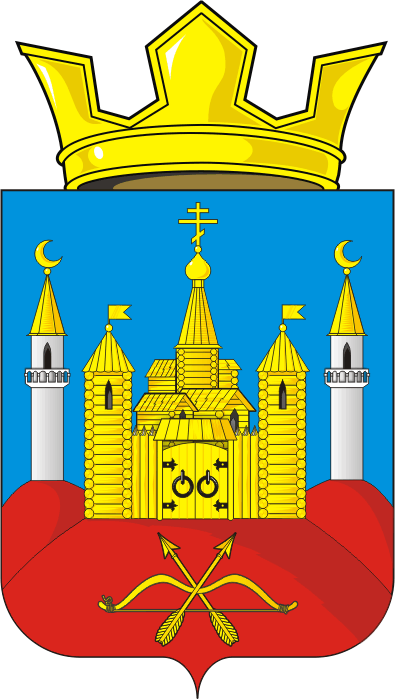 16.09.2021с. Воздвиженка№ 81-пГлаве администрации Воздвиженского сельсоветаСаракташского района Оренбургской области_____________________________________________(Ф.И.О. физического лица (в том числе физического лица, зарегистрированного в качестве индивидуального предпринимателя) полное наименование организации и организационно-правовой формы юридического лица) в лице: (для юридических лиц)_____________________________________________(Ф.И.О. руководителя или иного уполномоченного лица)Документ, удостоверяющий личность:_____________________________________________(вид документа, серия, номер)_____________________________________________(кем, когда выдан) - для физических лиц_____________________________________________Сведения о государственной регистрации юридического лица (индивидуального предпринимателя):ОГРН (ОГРНИП) _____________________________ИНН _____________________________________________Контактная информация:тел. _________________________________________эл. почта _____________________________________адрес места нахождения (регистрации):____________________________________________________________________________________N п/пФамилия, имя, отчествоДокумент, удостоверяющий личность (серия, номер, кем и когда выдан)Подпись <*>Отметка о нотариальном заверении подписей лиц12345Прием и регистрация документовПрием и регистрация документовЗапрос документов, необходимых в соответствии с нормативными правовыми актами для предоставления муниципальной услуги, которые находятся в распоряжении государственных органов, органов местного самоуправления и иных организаций и которые заявитель вправе представитьРассмотрение поступившего заявленияПринятие решения о переводе (отказе в переводе) жилого (нежилого) помещения в нежилое (жилое) помещениеВыдача заявителю документовв виде бумажного документа, который заявитель получает непосредственно при личном обращении в учреждение;в виде бумажного документа, который направляется заявителю посредством почтового отправления